АДМИНИСТРАЦИЯ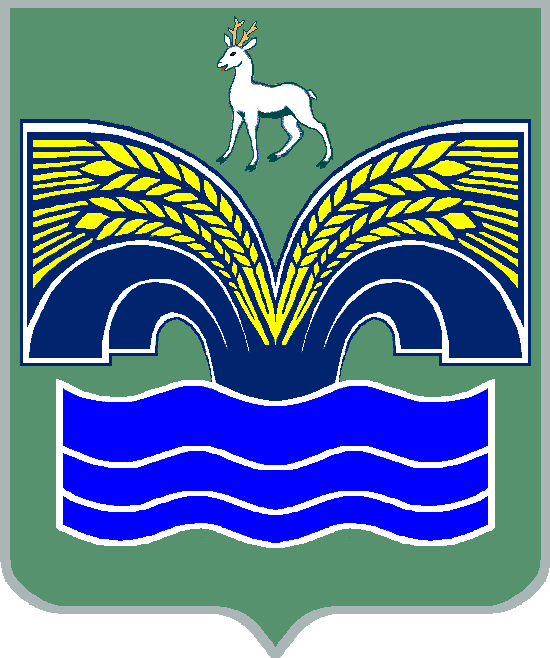 СЕЛЬСКОГО ПОСЕЛЕНИЯ КРАСНЫЙ ЯРМУНИЦИПАЛЬНОГО РАЙОНА КРАСНОЯРСКИЙСАМАРСКОЙ ОБЛАСТИПОСТАНОВЛЕНИЕот 05 мая 2016 года №115Об установлении отдельного расходного обязательства сельского поселения Красный Яр муниципального района Красноярский Самарской области по содержанию мест захоронения             В соответствии со статьей 86 Бюджетного кодекса РФ, в целях обеспечения выполнений полномочий сельского поселения Красный Яр, предусмотренных Федеральным законом от 06.10.2003г. № 131-ФЗ «Об общих принципах организации местного самоуправления в Российской Федерации», руководствуясь п. 22 ч.1 ст. 14 Федерального закона от 06.10.2003г. № 131-ФЗ , Администрация сельского поселения Красный Яр муниципального района Красноярский Самарской области  ПОСТАНОВЛЯЕТ:Установить, что  расходы по содержанию мест захоронения, являются расходным обязательством сельского поселения Красный Яр муниципального района Красноярский Самарской области на 2016 год.Включить в реестр расходных обязательств сельского поселения Красный Яр муниципального района Красноярский Самарской области на 2016 год расходы по содержанию мест захоронения.3. Установить, что расходные обязательства, возникающие в результате принятия настоящего постановления, осуществляются за счет средств бюджета сельского поселения Красный Яр муниципального района Красноярский Самарской области, предусмотренных решением Собрания представителей сельского поселения Красный Яр от 25.12.2015г. № 34 «О бюджете сельского поселения Красный Яр муниципального района Красноярский Самарской области  на 2016 год» с учетом изменений и дополнений.        4. Определить главным распорядителем бюджетных средств, указанных в пункте 3 настоящего постановления Администрацию сельского поселения Красный Яр муниципального района Красноярский Самарской области.5. Определить, что исполнителем расходного обязательства, возникающего в результате  принятия настоящего постановления, является Муниципальное казенное учреждение Администрации сельского поселения Красный Яр муниципального района Красноярский Самарской области «Благоустройство».6. Муниципальное казенное учреждение Администрации сельского поселения Красный Яр муниципального района Красноярский Самарской области «Благоустройство» осуществляет мероприятия по обеспечению выполнения полномочий по содержанию мест захоронения.         7. Администрация сельского поселения Красный Яр муниципального района Красноярский Самарской области и Муниципальное казенное учреждение Администрации Красный Яр муниципального района Красноярский Самарской области «Благоустройство»:    обеспечивают целевое и эффективное использование бюджетных средств, предусмотренных на содержание мест захоронения.8. Опубликовать настоящее постановление в газете «Красноярский вестник» и разместить на официальном сайте администрации сельского поселения Красный Яр муниципального района Красноярский Самарской области.       9. Настоящее постановление вступает в силу со дня его официального опубликования и распространяет свое действие на правоотношения, возникшие с 01 января 2016 года.Глава сельского поселения Красный Яр 				муниципального района КрасноярскийСамарской области                                                                                 А.Г. Бушовисп. Долгова Л.М.тел. (884657) 2-15-22   